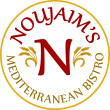 D E S S E R T SBaklavaA rich, sweet pastry made with 48 layers of filo filled with chopped nuts and sweetened goodies all held together with our special syrup. It’s okay if you don’t want to share it. $6Chocolate BaklavaA chocolate spin on the classic dessert. Perfect for chocolate lovers, dessert lovers, or any type or lover really. $6Bread PuddingA bread dessert popular in many countries but we’ve been told ours was the best (not to brag or anything). That’s because we use challah brioche. But please don’t tell your mother if you like it more than hers; we don’t want to start anything. $7Crème BrûléeTruly a sweet and fancy treat. Sweet because it is a classic dessert of sweetened custard topped with caramelized raw sugar. Fancy because of its presentation and spelling. Don’t think those squiggles above the letters are there for nothing. $8D R I N K S CoffeeLebanese Coffee . . . $4.50The finest dark roast you will ever have! Served the traditional Lebanese way. Your choice of regular or decaf.Traditional American Brew Coffee . . . $2.50Your choice of regular or decaf.TeaEarl Grey . . . $2.50Chai Spice . . . $2.50Chamomile . . . $2.50Yerba Mati . . . $4.50Served the traditional way in a gourd with a bombilla straw.